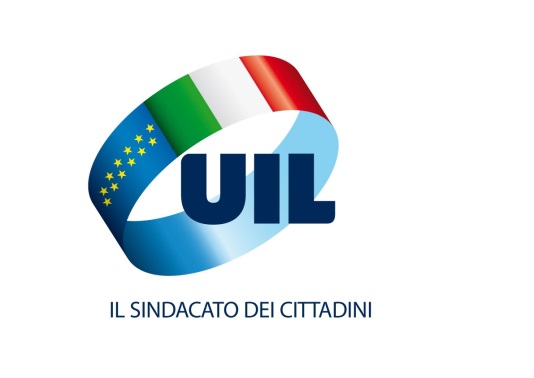 Servizio Politiche Attive e Passive del Lavoro9° RAPPORTO 2016 UIL (SETTEMBRE 2016)LA CASSA INTEGRAZIONE PER MACRO AREE, REGIONI E PROVINCEORE AUTORIZZATE SETTEMBRE 2016 – dati per macro area, regioni e province-(confronto con agosto 2016)STIMA UIL POSTI DI LAVORO SALVAGUARDATI DALLA CIG A SETTEMBRE 2016 – dati per macro area e regioni -(confronto con agosto 2016 )ORE AUTORIZZATE PER SETTORE PRODUTTIVO A SETTEMBRE 2016 – dati per macro area e regioni -(confronto con agosto 2016)ORE AUTORIZZATE SETTEMBRE 2016 – dati per macro area e regioni -(confronto con settembre 2015)ORE AUTORIZZATE NEI PRIMI 9 MESI DEL 2016 – dati per macro area e regioni -(confronto con stesso periodo del 2015)Elaborazione UIL su fonte INPSPRESENTAZIONENel mese di settembre, sono state autorizzate circa 41 milioni di ore di cassa integrazione (di cui 25,8 milioni per la CIGS, 9,4 milioni per la CIGO e 5,5 milioni per la DEROGA), posizionandosi questo mese, come il quarto dall’inizio della crisi, per minor numero di ore. Rispetto al mese di agosto, l’incremento (+29,8%) sembra essere fisiologico. Cresce, tra un mese e l’altro, soprattutto la CIGS (+36,1%), seguita dalla CIGO (+20,5%) e dalla DEROGA (+20%).Il Nord è la macro area che raccoglie il maggior numero di ore autorizzate (21,6 milioni), ma in termini di variazioni percentuali rispetto al mese di agosto, l’incremento (che interessa indistintamente tutte e tre le macro aree), è significativamente più forte nel Centro (+85,8%) a cui segue il Mezzogiorno (+34,5%) ed il Nord (+10%).Crescita che investe 10 Regioni e la Provincia autonoma di Bolzano, ma è in Basilicata il maggior aumento (+1.476,5%). A livello provinciale, sono due i territori a caratterizzarsi per l’incremento maggiore: Vibo Valentia e Reggio Calabria (che passano dalle “zero” ore richieste ad agosto, a, rispettivamente, oltre 9 mila e oltre 4 mila ore autorizzate a settembre).Dall’analisi condotta per settori produttivi, è l’industria che continua ad assorbire, anche a settembre, più cassa integrazione: 32 milioni di ore che rappresentano il 78,6% del totale mensile. Diversamente, la caduta del 33,6% rispetto al mese di settembre 2015 è anche, e forse soprattutto, dovuta alle misure più restrittive assunte con le due ultime riforme del lavoro sugli ammortizzatori sociali. La flessione registrata ha investito indistintamente le tre gestioni (con il calo più vistoso della deroga che è scesa del 54,7%, seguita dall’ordinaria con – 49,1% e straordinaria con -15,8%) e le diverse macro aree del Paese (-46,3% nel Mezzogiorno, -37,4% nel Nord e -11,9% nel Centro). Crollo della cassa integrazione in tutte le Regioni, con le uniche eccezioni della Basilicata (+88,1%) e del Lazio (+6,4%).Nel periodo gennaio-settembre 2016, le ore autorizzate sono state complessivamente 462,6 milioni, con una diminuzione rispetto allo stesso periodo del 2015, dell’11,6%. Flessione delle ore di cassa integrazione si è registrata sia per la Deroga (-35,4%) che per la CIGO (-30,3%), mentre la straordinaria ha subito un aumento (+3,9%) pur di fronte a paletti più stringenti sull’utilizzo della stessa che non fa certo ben sperare.In valori assoluti, la CIGS ha assorbito 308,9 milioni di ore, la CIGO 108 milioni e la DEROGA 46 milioni di ore di cassa integrazione.4 le Regioni investite dalla crescita: Valle d’Aosta (+40,4%), Calabria (+9,2%), Toscana (+5%) e Campania (+4,7%). In Emilia Romagna, le ore restano invariate rispetto ai 9 mesi del 2015.Il vero rischio, preoccupante, è che molte aziende stiano optando per la scelta più dolorosa: la riduzione del personale. Ecco perché i recenti provvedimenti del governo, come la modifica migliorativa ma parziale del Jobs Act, devono essere considerati solo un primo intervento cui dovranno seguire scelte più radicali.Guglielmo Loy – Segretario Confederale UIL                             Ottobre 2016(rapporto curato da Antonella P.)SETTEMBRE 2016(confronto con Agosto 2016)MACRO AREACASSA INTEGRAZIONE (ORE AUTORIZZATE) AGOSTO-SETTEMBRE 2016REGIONI e PROVINCE AUTONOME: ORE AUTORIZZATE DI CASSA INTEGRAZIONE (AGOSTO-SETTEMBRE 2016)                            STIME UIL: POSTI DI LAVORO SALVAGUARDATI DALLA CASSA INTEGRAZIONE* (AGOSTO-SETTEMBRE  2016)* La stima non tiene conto dell’effetto del cosiddetto tiraggio (cioè di quante ore sono state effettivamente utilizzate dall’impresa)REGIONI e PROVINCE AUTONOME VARIAZIONI PERCENTUALI AGOSTO-SETTEMBRE 2016PROVINCE: ORE AUTORIZZATE DI CASSA INTEGRAZIONEAGOSTO-SETTEMBRE 2016La cassa integrazione per RAMO DI ATTIVITA’SETTEMBRE 2016(confronto con Agosto 2016) MACRO AREACASSA INTEGRAZIONE PER SETTORE PRODUTTIVO (AGOSTO-SETTEMBRE 2016)REGIONI E PROVINCE AUTONOME:ORE AUTORIZZATE PER SETTORE PRODUTTIVE (AGOSTO-SETTEMBRE  2016)DATI REGIONALI: VARIAZIONE % CASSA INTEGRAZIONE PER SETTORE PRODUTTIVO AGOSTO-SETTEMBRE 2016SETTEMBRE 2016(confronto con Settembre 2015)MACRO AREA: ORE AUTORIZZATE DI CASSA INTEGRAZIONE  (SETTEMBRE 2015/2016)REGIONI e PROVINCE AUTONOME: ORE AUTORIZZATE DI CASSA INTEGRAZIONE (SETTEMBRE 2015/2016)REGIONI e PROVINCE AUTONOME VARIAZIONI PERCENTUALI SETTEMBRE 2015 -SETTEMBRE 2016PRIMI 9 MESI DEL 2016(confronto con stesso periodo 2015)MACRO AREACASSA INTEGRAZIONE (ORE AUTORIZZATE) PERIODO GENNAIO-SETTEMBRE 2016REGIONI e PROVINCE AUTONOME: ORE AUTORIZZATE DI CASSA INTEGRAZIONE (PERIODO GENNAIO-SETTEMBRE 2016)                            STIME UIL: POSTI DI LAVORO SALVAGUARDATI DALLA CASSA INTEGRAZIONE* (PERIODO GENNAIO-SETTEMBRE 2016)* La stima non tiene conto dell’effetto del cosiddetto tiraggio (cioè di quante ore sono state effettivamente utilizzate dall’impresa)REGIONI e PROVINCE AUTONOME VARIAZIONI PERCENTUALI PRIMI 9 MESI 2015/2016MACRO AREEAGOSTO 2016AGOSTO 2016AGOSTO 2016AGOSTO 2016SETTEMBRE 2016SETTEMBRE 2016SETTEMBRE 2016SETTEMBRE 2016DIFFERENZA % DIFFERENZA % DIFFERENZA % DIFFERENZA % MACRO AREEOrdinariaStraordinariaDEROGAtotaleOrdinariaStraordinariaDEROGAtotaleOrdinariaStraordinariaDEROGAtotaleNORD5.890.66411.749.9021.997.24319.637.8096.338.55613.181.4842.071.80721.591.8477,612,23,710,0CENTRO1.096.4274.047.1891.394.4396.538.0551.586.7258.390.7492.172.64712.150.12144,7107,355,885,8MEZZOGIORNO778.3473.157.0631.239.0125.174.4221.431.7814.217.0941.310.9976.959.87284,033,65,834,5ITALIA7.765.43818.954.1544.630.69431.350.2869.357.06225.789.3275.555.45140.701.84020,536,120,029,8REGIONI E  P.AUTONOMEAGOSTO 2016AGOSTO 2016AGOSTO 2016AGOSTO 2016SETTEMBRE 2016SETTEMBRE 2016SETTEMBRE 2016SETTEMBRE 2016DIFFERENZA % DIFFERENZA % DIFFERENZA % DIFFERENZA % REGIONI E  P.AUTONOMEOrdinariaStraordinariaDEROGAtotaleOrdinariaStraordinariaDEROGAtotaleOrdinariaStraordinariaDEROGAtotalePiemonte1.564.3681.757.450270.8003.592.6181.690.4122.951.778235.0004.877.1908,168,0-13,235,8Valle d'Aosta40.79110.985051.77614.9930014.993-63,2-100,00,0-71,0Liguria72.920150.23221.543244.69553.82862.2394.998121.065-26,2-58,6-76,8-50,5Lombardia1.956.1334.009.459586.7006.552.2922.101.5363.500.514709.4766.311.5267,4-12,720,9-3,7Bolzano170.54000170.540289.82400289.82469,90,00,069,9Trento199.97633.69610.209243.88189.667101.3591.840192.866-55,2200,8-82,0-20,9Veneto761.7672.327.881616.5893.706.237947.9553.209.721607.7044.765.38024,437,9-1,428,6Friuli V.G.376.2042.009.35231.8142.417.370190.494995.5859.8041.195.883-49,4-50,5-69,2-50,5Emilia Romagna747.9651.450.847459.5882.658.400959.8472.360.288502.9853.823.12028,362,79,443,8Toscana443.6461.266.903322.3762.032.925530.316898.731337.7071.766.75419,5-29,14,8-13,1Umbria193.579208.45531.524433.558253.091250.70741.352545.15030,720,331,225,7Marche208.7561.332.195622.8462.163.797525.2151.511.3121.437.5923.474.119151,613,4130,860,6Lazio250.4461.239.636417.6931.907.775278.1035.729.999355.9966.364.09811,0362,2-14,8233,6Abruzzo153.880210.22559.581423.686360.666434.682149.186944.534134,4106,8150,4122,9Molise116.86589.9928.710215.56715.668101.1796.563123.410-86,612,4-24,6-42,8Campania118.855469.239143.883731.977421.8541.824.988347.4482.594.290254,9288,9141,5254,4Puglia208.055219.904586.1731.014.132166.318969.476297.3591.433.153-20,1340,9-49,341,3Basilicata6.17218.2351.90026.30779.440328.3076.994414.7411187,11700,4268,11.476,5Calabria14.148711.27841.390766.816144.312184.7644.000333.076920,0-74,0-90,3-56,6Sicilia135.3511.010.566337.1471.483.064132.680324.858429.211886.749-2,0-67,927,3-40,2Sardegna25.021427.62460.228512.873110.84348.84070.236229.919343,0-88,616,6-55,2ITALIA7.765.43818.954.1544.630.69431.350.2869.357.06225.789.3275.555.45140.701.84020,536,120,029,8REGIONI E  P.AUTONOMEAGOSTO 2016AGOSTO 2016AGOSTO 2016AGOSTO 2016SETTEMBRE 2016SETTEMBRE 2016SETTEMBRE 2016SETTEMBRE 2016DIFFERENZA (v.a.)DIFFERENZA (v.a.)DIFFERENZA (v.a.)DIFFERENZA (v.a.)REGIONI E  P.AUTONOMEOrdinariaStraordinariaDEROGAtotaleOrdinariaStraordinariaDEROGAtotaleOrdinariaStraordinariaDEROGAtotalePiemonte9.20210.3381.59321.1339.94417.3631.38228.6897427.025-2117.556Valle d'Aosta240650305880088-152-650-217Liguria4298841271.43931736629712-112-518-98-727Lombardia11.50723.5853.45138.54312.36220.5914.17337.127855-2.994722-1.416Bolzano1.003001.0031.705001.70570200702Trento1.176198601.435527596111.135-649398-49-300Veneto4.48113.6933.62721.8015.57618.8813.57528.0321.0955.188-526.231Friuli V.G.2.21311.82018714.2201.1215.856587.035-1.092-5.964-129-7.185Emilia Romagna4.4008.5342.70315.6385.64613.8842.95922.4891.2465.3502566.851Toscana2.6107.4521.89611.9583.1205.2871.98710.393510-2.16591-1.565Umbria1.1391.2261852.5501.4891.4752433.20735024958657Marche1.2287.8363.66412.7283.0908.8908.45620.4361.8621.0544.7927.708Lazio1.4737.2922.45711.2221.63633.7062.09437.43616326.414-36326.214Abruzzo9051.2373502.4922.1222.5578785.5561.2171.3205283.064Molise687529511.2689259539726-59566-12-542Campania6992.7608464.3062.48110.7352.04415.2611.7827.9751.19810.955Puglia1.2241.2943.4485.9659785.7031.7498.430-2464.409-1.6992.465Basilicata36107111554671.931412.4404311.824302.285Calabria834.1842434.5118491.087241.959766-3.097-219-2.552Sicilia7965.9451.9838.7247801.9112.5255.216-16-4.034542-3.508Sardegna1472.5153543.0176522874131.352505-2.22859-1.665ITALIA45.679111.49527.239184.41355.042151.70232.679239.4239.36340.2075.44055.010PROVINCEAGOSTO 2016AGOSTO 2016AGOSTO 2016AGOSTO 2016SETTEMBRE 2016SETTEMBRE 2016SETTEMBRE 2016SETTEMBRE 2016DIFFERENZA % DIFFERENZA % DIFFERENZA % DIFFERENZA % PROVINCEOrdin.Straord.DerogatotaleOrdin.Straord.DerogatotaleOrdin.Straord.DerogatotaleTorino905.3961.148.346102.0292.155.7711.392.9501.378.057164.6842.935.69153,820,061,436,2Alessandria135.10140.95665.013241.07019.963143.98336.044199.990-85,2251,6-44,6-17,0Asti95.584192.8853.778292.2471.19661.9931.06064.249-98,7-67,9-71,9-78,0Biella37.30284.55413.884135.7409.680294.8684.593309.141-74,0248,7-66,9127,7Cuneo124.64856.50824.417205.573129.1428.62110.467148.2303,6-84,7-57,1-27,9Novara147.41287.12533.501268.03880.79211.25210.686102.730-45,2-87,1-68,1-61,7Verbania52.333143.34213.458209.13342.75523.0021.10666.863-18,3-84,0-91,8-68,0Vercelli66.5923.73414.72085.04613.9341.030.0026.3601.050.296-79,127.484,4-56,81.135,0Aosta40.79110.985051.77614.9930014.993-63,2-100,00,0-71,0Genova23.04868.04714.848105.94337.35860.8773.011101.24662,1-10,5-79,7-4,4Imperia012.064012.0646.1041.36207.466610.400,0-88,70,0-38,1La Spezia38.39605.09243.4888.12905368.665-78,80,0-89,5-80,1Savona11.47670.1211.60383.2002.23701.4513.688-80,5-100,0-9,5-95,6Milano559.1501.180.199181.9941.921.343581.6651.712.079200.7602.494.5044,045,110,329,8Bergamo252.85855.89356.842365.593243.417562.38475.735881.536-3,7906,233,2141,1Brescia141.8242.045.894107.5782.295.296379.01978.692136.237593.948167,2-96,226,6-74,1Como123.890129.726119.787373.403470.199198.82368.778737.800279,553,3-42,697,6Cremona25.77374.99431.683132.450153.66747.1759.749210.591496,2-37,1-69,259,0Lecco147.43083.09618.885249.41131.309139.53918.814189.662-78,867,9-0,4-24,0Lodi060024.68025.28085.40901.18086.5890,0-100,0-95,2242,5Mantova54.841261.25411.283327.37839.108101.43868.198208.744-28,7-61,2504,4-36,2Pavia140.903154.94022.151317.99462.7858.4386.48077.703-55,4-94,6-70,7-75,6Sondrio001.8201.8203.215018.15721.372321.500,00,0897,61.074,3Varese509.46422.8639.997542.32451.743651.946105.388809.077-89,82.751,5954,249,2Venezia203.80168.72195.573368.095100.493211.223287.866599.582-50,7207,4201,262,9Belluno57.0033.4323.02463.459101.4081.038.15019.0801.158.63877,930.149,1531,01.725,8Padova189.107343.222118.884651.213293.055177.57583.500554.13055,0-48,3-29,8-14,9Rovigo23.06168456.42780.17220.27554.86063.720138.855-12,17.920,512,973,2Treviso113.294919.973121.5791.154.84664.958619.77346.279731.010-42,7-32,6-61,9-36,7Verona50.710361.37652.562464.64853.418668.42916.838738.6855,385,0-68,059,0Vicenza124.791630.473168.540923.804314.348439.71190.421844.480151,9-30,3-46,4-8,6Trieste17.1099.6835.09331.8853.881141.726992146.599-77,31.363,7-80,5359,8Gorizia15.672016.16131.83324.795153.3001.552179.64758,2153.300,0-90,4464,3Pordenone28.0061.357.24201.385.248100.88827.9065.364134.158260,2-97,9536.400,0-90,3Udine315.417642.42710.560968.40460.930672.6531.896735.479-80,74,7-82,0-24,1PROVINCEAGOSTO 2016AGOSTO 2016AGOSTO 2016AGOSTO 2016SETTEMBRE 2016SETTEMBRE 2016SETTEMBRE 2016SETTEMBRE 2016DIFFERENZA % DIFFERENZA % DIFFERENZA % DIFFERENZA % PROVINCEOrdin.Straord.DerogatotaleOrdin.Straord.DerogatotaleOrdin.Straord.DerogatotaleBologna141.030184.306101.903427.239116.626744.51529.731890.872-17,3304,0-70,8108,5Ferrara081.82924.252106.081415.645177.555152.286745.48641.564.500,0117,0527,9602,8Forlì-Cesena110.690117.33679.604307.63042.32447.60457.393147.321-61,8-59,4-27,9-52,1Modena310.526390.26923.768724.563245.317664.24275.990985.549-21,070,2219,736,0Parma09.8331.07410.90721.602228.5278.616258.7452.160.200,02.224,1702,22.272,3Piacenza22.655306.77412.898342.32733.3581.5523.94738.85747,2-99,5-69,4-88,6Ravenna56.11446.745368103.22749.125184.63918.858252.622-12,5295,05.024,5144,7Reggio Emilia90.554263.4652.210356.22922.043303.996145.432471.471-75,715,46.480,632,4Rimini16.39650.290213.511280.19713.8077.65810.73232.197-15,8-84,8-95,0-88,5Firenze84.694135.95482.527303.17590.843506.76682.728680.3377,3272,70,2124,4Arezzo74.989595.79825.141695.928107.04089.66044.079240.77942,7-85,075,3-65,4Grosseto14.9243.35911.73130.01425.0390025.03967,8-100,0-100,0-16,6Livorno16.166127.99011.792155.94816.7516.8089.58733.1463,6-94,7-18,7-78,7Lucca0347.40797.395444.80278.71771.29922.412172.4287.871.700,0-79,5-77,0-61,2Massa Carrara27.59805.06732.66517.929108.87813.645140.452-35,010.887.800,0169,3330,0Pisa56.506022.24978.75567.27645.636121.307234.21919,14.563.600,0445,2197,4Pistoia030.83050.01980.8492181.57522.59824.39121.800,0-94,9-54,8-69,8Prato72.950014.81887.76844.63612918.58463.349-38,812.900,025,4-27,8Siena95.81925.5651.637123.02181.86767.9802.767152.614-14,6165,969,024,1Perugia138.325208.45525.780372.560223.094212.82820.399456.32161,32,1-20,922,5Terni55.25405.74460.99829.99737.87920.95388.829-45,73.787.900,0264,845,6Ancona173.510411.402297.911882.823323.0901.471.872224.2422.019.20486,2257,8-24,7128,7Ascoli Piceno0343.224142.942486.16696.1747.807496.084600.0659.617.400,0-97,7247,123,4Macerata2.394457.71254.668514.77422.0866.136325.925354.147822,6-98,7496,2-31,2Pesaro e Urbino32.852119.857127.325280.03483.86525.497391.341500.703155,3-78,7207,478,8Roma131.3761.034.291327.9291.493.596179.8061.891.560295.3402.366.70636,982,9-9,958,5Frosinone16.58432.95714.72964.27063.3393.697.13454.6113.815.084281,911.118,1270,85.836,0Latina8.36940.82840.63789.83418.79371.7782.34092.911124,675,8-94,23,4Rieti74.820020.43095.25016.1658.89571525.775-78,4889.500,0-96,5-72,9Viterbo19.297131.56013.968164.825060.6322.99063.622-100,0-53,9-78,6-61,4L'Aquila61.79567.7441.564131.103121.387349.9705.813477.17096,4416,6271,7264,0Chieti13.71143.87813.96171.550176.09245.632131.050352.7741.184,34,0838,7393,0Pescara34.70815.00815.94165.65746.83739.0807.44993.36634,9160,4-53,342,2Teramo43.66683.59528.115155.37616.35004.87421.224-62,6-100,0-82,7-86,3Campobasso108.00889.9928.710206.71015.668101.1790116.847-85,512,4-100,0-43,5Isernia8.857008.857006.5636.563-100,00,0656.300,0-25,9Napoli24.08883.33956.707164.134116.956941.53553.2931.111.784385,51.029,8-6,0577,4Avellino76.947184.5682.864264.37966.59811.700078.298-13,4-93,7-100,0-70,4Benevento0111.9749.594121.56882.6815.01616.896104.5938.268.100,0-95,576,1-14,0Caserta087.06467.503154.56770.470696.75125.048792.2697.047.000,0700,3-62,9412,6Salerno17.8202.2947.21527.32985.149169.986252.211507.346377,87.310,03.395,61.756,4Bari165.34330.77222.736218.85199.364877.300251.5141.228.178-39,92.751,01.006,2461,2Brindisi6.96529.028035.9933.5475.1006049.251-49,1-82,460.400,0-74,3Foggia021.540550.477572.01744.50731.09012.28487.8814.450.700,044,3-97,8-84,6Lecce0012.96012.9603.66355.1345.96064.757366.300,05.513.400,0-54,0399,7Taranto35.747138.5640174.31115.23785226.99743.086-57,4-99,42.699.700,0-75,3PROVINCEAGOSTO 2016AGOSTO 2016AGOSTO 2016AGOSTO 2016SETTEMBRE 2016SETTEMBRE 2016SETTEMBRE 2016SETTEMBRE 2016DIFFERENZA % DIFFERENZA % DIFFERENZA % DIFFERENZA % PROVINCEOrdin.Straord.DerogatotaleOrdin.Straord.DerogatotaleOrdin.Straord.DerogatotalePotenza011.3381.90013.23848.091552048.64355.200,0-95,1-100,0267,4Matera6.1726.897013.06931.349327.7556.994366.098407,94.652,1699.400,02.701,3Catanzaro0627.4000627.40096.76044.6430141.4039.676.000,0-92,90,0-77,5Cosenza083.878083.87836.572135.8294.000176.4013.657.200,061,9400.000,0110,3Crotone14.148041.39055.5381.608001.608-88,60,0-100,0-97,1Reggio Calabria000004.29204.2920,0429.200,00,0429.200,0Vibo Valentia00009.372009.372937.200,00,00,0937.200,0Palermo0781.426262.8821.044.30831.403119.74813.157164.3083.140.300,0-84,7-95,0-84,3Agrigento27.572010.82338.395131533170.085170.749-99,553.300,01.471,5344,7Caltanissetta0021.20821.2086.344006.344634.400,00,0-100,0-70,1Catania6.603229.1401.800237.54353.61990.9570144.576712,0-60,3-100,0-39,1Enna001.3101.3100015.36415.3640,00,01.072,81.072,8Messina1.112026.85027.9627.3388.23030.00445.572559,9823.000,011,763,0Ragusa53.12605.90459.0304.51709925.509-91,50,0-83,2-90,7Siracusa39.044042839.47220.030105.3900125.420-48,710.539.000,0-100,0217,7Trapani7.89405.94213.8369.2980199.609208.90717,80,03.259,31.409,9Cagliari4.059368.81222.454395.32599.20126353.599153.0632.344,0-99,9138,7-61,3Nuoro058.8121.58460.3961.07226514.94016.277107.200,0-99,5843,2-73,0Oristano18.58404.77823.3621.312265921.669-92,926.500,0-98,1-92,9Sassari2.378031.41233.7909.25848.0471.60558.910289,34.804.700,0-94,974,3MACRO AREEAGOSTO 2016AGOSTO 2016AGOSTO 2016AGOSTO 2016AGOSTO 2016AGOSTO 2016SETTEMBRE 2016SETTEMBRE 2016SETTEMBRE 2016SETTEMBRE 2016SETTEMBRE 2016SETTEMBRE 2016MACRO AREEIndustriaEdiliziaArtigianatoComm.Settori varitotaleIndustriaEdiliziaArtigianatoComm.Settori varitotaleNORD13.148.0502.973.0041.001.9452.509.6595.15119.637.80917.843.5061.698.216971.6281.074.1374.36021.591.847CENTRO5.055.196534.289366.654509.81972.0976.538.0559.025.722625.0601.292.5911.191.40415.34412.150.121MEZZOGIORNO3.824.991387.96952.972907.9145765.174.4225.178.373636.64427.2651.117.59006.959.872ITALIA22.028.2373.895.2621.421.5713.927.39277.82431.350.28632.047.6012.959.9202.291.4843.383.13119.70440.701.840REGIONIEPROV. AUTONOMEAGOSTO 2016AGOSTO 2016AGOSTO 2016AGOSTO 2016AGOSTO 2016AGOSTO 2016SETTEMBRE 2016SETTEMBRE 2016SETTEMBRE 2016SETTEMBRE 2016SETTEMBRE 2016SETTEMBRE 2016REGIONIEPROV. AUTONOMEIndustriaEdiliziaArtigianatoComm.Settori varitotaleIndustriaEdiliziaArtigianatoComm.Settori varitotalePiemonte2.945.981341.451137.436167.5402103.592.6184.456.013192.11066.619162.44804.877.190Valle d'Aosta3.55740.79107.428051.77614.993000014.993Liguria173.00826.4882.12343.0760244.69558.76830.81165630.8300121.065Lombardia3.858.586987.530293.4541.408.4904.2326.552.2924.967.378504.415464.481374.8364166.311.526Bolzano46.226124.314000170.54066.458223.366000289.824Trento33.686199.9868.8631.3460243.881101.35989.6679448960192.866Veneto2.039.637635.153417.539613.7111973.706.2374.031.563354.292224.748153.0481.7294.765.380Friuli V.G.2.302.50287.35713.01413.9855122.417.3701.082.55496.9567.4487.1991.7261.195.883Emilia R.1.744.867529.934129.516254.08302.658.4003.064.420206.599206.732344.8804893.823.120Toscana1.554.269155.511195.52461.93965.6822.032.9251.077.202271.749229.802177.67710.3241.766.754Umbria275.85885.93718.60253.001160433.558370.99496.99516.76760.076318545.150Marche1.899.12539.230115.378110.06402.163.7972.128.01045.0701.022.285277.8608943.474.119Lazio1.325.944253.61137.150284.8156.2551.907.7755.449.516211.24623.737675.7913.8086.364.098Abruzzo275.77349.74731.88065.710576423.686880.73140.6514.76918.3830944.534Molise202.6808.8572.6001.4300215.567106.05915.6681.2004830123.410Campania478.28261.1457.184185.3660731.9771.480.561267.9203.059842.75002.594.290Puglia893.72542.712077.69501.014.1321.237.91445.02916.497133.71301.433.153Basilicata9.1045.735011.468026.307360.84446.90306.9940414.741Calabria757.1039.708050766.816261.45569.59502.0260333.076Sicilia914.340191.4320377.29201.483.064728.81767.475090.4570886.749Sardegna293.98418.63311.308188.9480512.873121.99283.4031.74022.7840229.919ITALIA22.028.2373.895.2621.421.5713.927.39277.82431.350.28632.047.6012.959.9202.291.4843.383.13119.70440.701.840REGIONI  E PROV. AUTONOMEDiff%Diff%Diff%Diff%Diff%Diff%REGIONI  E PROV. AUTONOMEDiff % IndustriaDiff % EdiliziaDiff % ArtigianatoDiff % CommercioDiff % Settori variDiff % totalePiemonte51,3-43,7-51,5-3,0-100,035,8Valle d'Aosta321,5-100,00,0-100,00,0-71,0Liguria-66,016,3-69,1-28,40,0-50,5Lombardia28,7-48,958,3-73,4-90,2-3,7Bolzano43,879,70,00,00,069,9Trento200,9-55,2-89,3-33,40,0-20,9Veneto97,7-44,2-46,2-75,1777,728,6Friuli Venezia Giulia-53,011,0-42,8-48,5237,1-50,5Emilia Romagna75,6-61,059,635,748.900,043,8Toscana-30,774,717,5186,9-84,3-13,1Umbria34,512,9-9,913,398,825,7Marche12,114,9786,0152,589.400,060,6Lazio311,0-16,7-36,1137,3-39,1233,6Abruzzo219,4-18,3-85,0-72,0-100,0122,9Molise-47,776,9-53,8-66,20,0-42,8Campania209,6338,2-57,4354,60,0254,4Puglia38,55,41.649.700,072,10,041,3Basilicata3.863,6717,80,0-39,00,01.476,5Calabria-65,5616,90,040.420,00,0-56,6Sicilia-20,3-64,80,0-76,00,0-40,2Sardegna-58,5347,6-84,6-87,90,0-55,2ITALIA45,5-24,061,2-13,9-74,729,8MACRO AREESETTEMBRE 2015SETTEMBRE 2015SETTEMBRE 2015SETTEMBRE 2015SETTEMBRE 2016SETTEMBRE 2016SETTEMBRE 2016SETTEMBRE 2016DIFFERENZA % DIFFERENZA % DIFFERENZA % DIFFERENZA % MACRO AREEOrdinariaStraordinariaDEROGAtotaleOrdinariaStraordinariaDEROGAtotaleOrdinariaStraordinariaDEROGAtotaleNORD12.056.64317.599.6644.851.31134.507.6186.338.55613.181.4842.071.80721.591.847-47,4-25,1-57,3-37,4CENTRO3.665.7076.251.7143.877.76113.795.1821.586.7258.390.7492.172.64712.150.121-56,734,2-44,0-11,9MEZZOGIORNO2.671.0226.763.3493.536.46312.970.8341.431.7814.217.0941.310.9976.959.872-46,4-37,6-62,9-46,3ITALIA18.393.37230.614.72712.265.53561.273.6349.357.06225.789.3275.555.45140.701.840-49,1-15,8-54,7-33,6REGIONI E  P.AUTONOMESETTEMBRE 2015SETTEMBRE 2015SETTEMBRE 2015SETTEMBRE 2015SETTEMBRE 2016SETTEMBRE 2016SETTEMBRE 2016SETTEMBRE 2016DIFFERENZA % DIFFERENZA % DIFFERENZA % DIFFERENZA % REGIONI E  P.AUTONOMEOrdinariaStraordinariaDEROGAtotaleOrdinariaStraordinariaDEROGAtotaleOrdinariaStraordinariaDEROGAtotalePiemonte3.359.4602.935.355480.7456.775.5601.690.4122.951.778235.0004.877.190-49,70,6-51,1-28,0Valle d'Aosta16.4190016.41914.9930014.993-8,70,00,0-8,7Liguria422.592308.35824.902755.85253.82862.2394.998121.065-87,3-79,8-79,9-84,0Lombardia4.803.8767.386.742525.95712.716.5752.101.5363.500.514709.4766.311.526-56,3-52,634,9-50,4Bolzano217.250485.7532.968705.971289.82400289.82433,4-100,0-100,0-58,9Trento144.911204.53537.962387.40889.667101.3591.840192.866-38,1-50,4-95,2-50,2Veneto1.159.1382.838.0031.024.0735.021.214947.9553.209.721607.7044.765.380-18,213,1-40,7-5,1Friuli V.G.1.016.3991.419.694197.3012.633.394190.494995.5859.8041.195.883-81,3-29,9-95,0-54,6Emilia Romagna916.5982.021.2242.557.4035.495.225959.8472.360.288502.9853.823.1204,716,8-80,3-30,4Toscana701.1841.186.423471.8052.359.412530.316898.731337.7071.766.754-24,4-24,2-28,4-25,1Umbria318.544213.896822.7681.355.208253.091250.70741.352545.150-20,517,2-95,0-59,8Marche1.258.7431.018.1771.821.7534.098.673525.2151.511.3121.437.5923.474.119-58,348,4-21,1-15,2Lazio1.387.2363.833.218761.4355.981.889278.1035.729.999355.9966.364.098-80,049,5-53,26,4Abruzzo463.2291.232.848989.3602.685.437360.666434.682149.186944.534-22,1-64,7-84,9-64,8Molise78.459196.52834.501309.48815.668101.1796.563123.410-80,0-48,5-81,0-60,1Campania686.9242.750.689543.8413.981.454421.8541.824.988347.4482.594.290-38,6-33,7-36,1-34,8Puglia782.7371.086.003524.3722.393.112166.318969.476297.3591.433.153-78,8-10,7-43,3-40,1Basilicata152.05542.41826.005220.47879.440328.3076.994414.741-47,8674,0-73,188,1Calabria45.727393.1815.480444.388144.312184.7644.000333.076215,6-53,0-27,0-25,0Sicilia383.7021.005.6991.266.4182.655.819132.680324.858429.211886.749-65,4-67,7-66,1-66,6Sardegna78.18955.983146.486280.658110.84348.84070.236229.91941,8-12,8-52,1-18,1ITALIA18.393.37230.614.72712.265.53561.273.6349.357.06225.789.3275.555.45140.701.840-49,1-15,8-54,7-33,6MACRO AREEPRIMI 9 MESI DEL 2015PRIMI 9 MESI DEL 2015PRIMI 9 MESI DEL 2015PRIMI 9 MESI DEL 2015PRIMI 9 MESI DEL 2016PRIMI 9 MESI DEL 2016PRIMI 9 MESI DEL 2016PRIMI 9 MESI DEL 2016DIFFERENZA % DIFFERENZA % DIFFERENZA % DIFFERENZA % MACRO AREEOrdinariaStraordinariaDEROGAtotaleOrdinariaStraordinariaDEROGAtotaleOrdinariaStraordinariaDEROGAtotaleNORD100.596.453168.895.51433.476.224302.968.19173.675.497166.471.33921.617.215261.764.051-26,8-1,4-35,4-13,6CENTRO27.785.64363.740.85120.967.966112.494.46018.002.44977.613.67115.282.228110.898.348-35,221,8-27,1-1,4MEZZOGIORNO26.437.30764.502.58516.807.067107.746.95916.265.56064.611.1179.106.92489.983.601-38,50,2-45,8-16,5ITALIA154.819.403297.138.94971.251.257523.209.608107.943.506308.696.12846.006.367462.646.001-30,33,9-35,4-11,6REGIONI E  P.AUTONOMEPRIMI 9 MESI DEL 2015PRIMI 9 MESI DEL 2015PRIMI 9 MESI DEL 2015PRIMI 9 MESI DEL 2015PRIMI 9 MESI DEL 2016PRIMI 9 MESI DEL 2016PRIMI 9 MESI DEL 2016PRIMI 9 MESI DEL 2016DIFFERENZA % DIFFERENZA % DIFFERENZA % DIFFERENZA % REGIONI E  P.AUTONOMEOrdinariaStraordinariaDEROGAtotaleOrdinariaStraordinariaDEROGAtotaleOrdinariaStraordinariaDEROGAtotalePiemonte25.584.13333.851.0955.872.37265.307.60013.761.60547.924.0871.685.21563.370.907-46,241,6-71,3-3,0Valle d'Aosta491.373103.28390.145684.801763.715180.52116.950961.18655,474,8-81,240,4Liguria3.106.9304.899.965989.3808.996.2751.412.9254.748.525384.1866.545.636-54,5-3,1-61,2-27,2Lombardia44.124.37264.632.1168.677.298117.433.78626.625.10252.566.2039.453.56388.644.868-39,7-18,78,9-24,5Bolzano2.017.6461.247.956164.7403.430.3421.697.371564.87356.4992.318.743-15,9-54,7-65,7-32,4Trento1.370.8442.378.579384.5714.133.994986.5781.334.494131.9972.453.069-28,0-43,9-65,7-40,7Veneto12.456.94227.962.7474.210.10244.629.79113.743.97823.968.2923.954.88841.667.15810,3-14,3-6,1-6,6Friuli V.G.3.849.91011.388.7771.034.48916.273.1763.278.3029.569.245889.81213.737.359-14,8-16,0-14,0-15,6Emilia Romagna7.594.30322.430.99612.053.12742.078.42611.405.92125.615.0995.044.10542.065.12550,214,2-58,20Toscana6.612.47817.654.0872.194.55426.461.1194.574.04819.211.0524.001.50827.786.608-30,88,882,35,0Umbria3.472.9493.841.1683.207.13010.521.2472.577.5915.492.572944.7729.014.935-25,843,0-70,5-14,3Marche7.829.7618.700.3979.562.43126.092.5896.565.06612.900.5485.493.64324.959.257-16,248,3-42,5-4,3Lazio9.870.45533.545.1996.003.85149.419.5054.285.74440.009.4994.842.30549.137.548-56,619,3-19,3-0,6Abruzzo3.148.3059.108.3073.551.28915.807.9012.309.4065.377.1921.159.7028.846.300-26,6-41,0-67,3-44,0Molise1.265.5721.517.478212.3002.995.350370.0041.214.73243.9251.628.661-70,8-20,0-79,3-45,6Campania6.167.18514.062.3444.713.60124.943.1304.191.94420.838.4811.079.86326.110.288-32,048,2-77,14,7Puglia9.236.51419.582.9412.932.71731.752.1724.731.06917.163.6191.618.96723.513.655-48,8-12,4-44,8-25,9Basilicata1.275.5083.288.929355.3674.919.804643.1222.117.843107.3352.868.300-49,6-35,6-69,8-41,7Calabria1.273.0173.946.155143.3675.362.539626.9405.145.20685.7685.857.914-50,830,4-40,29,2Sicilia3.223.2478.595.2273.194.77115.013.2452.579.9929.120.1242.642.67814.342.794-20,06,1-17,3-4,5Sardegna847.9594.401.2041.703.6556.952.818813.0833.633.9202.368.6866.815.689-4,1-17,439,0-2,0ITALIA154.819.403297.138.95071.251.257523.209.610107.943.506308.696.12746.006.367462.646.000-30,33,9-35,4-11,6REGIONI E  P.AUTONOMEPRIMI 9 MESI DEL 2015PRIMI 9 MESI DEL 2015PRIMI 9 MESI DEL 2015PRIMI 9 MESI DEL 2015PRIMI 9 MESI DEL 2016PRIMI 9 MESI DEL 2016PRIMI 9 MESI DEL 2016PRIMI 9 MESI DEL 2016DIFFERENZA V.A. DIFFERENZA V.A. DIFFERENZA V.A. DIFFERENZA V.A. REGIONI E  P.AUTONOMEOrdinariaStraordinariaDEROGAtotaleOrdinariaStraordinariaDEROGAtotaleOrdinariaStraordinariaDEROGAtotalePiemonte16.72222.1253.83842.6858.99531.3231.10141.419-7.7279.198-2.737-1.266Valle d'Aosta32168594484991181162817850-48180Liguria2.0313.2036475.8809233.1042514.278-1.108-99-396-1.602Lombardia28.83942.2435.67176.75417.40234.3576.17957.938-11.437-7.886508-18.816Bolzano1.3198161082.2421.109369371.516-210-447-71-726Trento8961.5552512.702645872861.603-251-683-165-1.099Veneto8.14218.2762.75229.1708.98315.6662.58527.233841-2.610-167-1.937Friuli V.G.2.5167.44467610.6362.1436.2545828.979-373-1.190-94-1.657Emilia Romagna4.96414.6617.87827.5027.45516.7423.29727.4942.4912.081-4.581-8Toscana4.32211.5391.43417.2952.99012.5562.61518.161-1.3321.0171.181866Umbria2.2702.5112.0966.8771.6853.5906175.892-5851.079-1.479-985Marche5.1175.6876.25017.0544.2918.4323.59116.313-8262.745-2.659-741Lazio6.45121.9253.92432.3002.80126.1503.16532.116-3.6504.225-759-184Abruzzo2.0585.9532.32110.3321.5093.5157585.782-549-2.438-1.563-4.550Molise827.9921391.958242794291.064-585-198-110-894Campania4.0319.1913.08116.3032.74013.62070617.066-1.2914.429-2.375763Puglia6.03712.7991.91720.7533.09211.2181.05815.368-2.945-1.581-859-5.385Basilicata8342.1502323.2164201.384701.875-414-766-162-1.341Calabria8322.579943.5054103.363563.829-422784-38324Sicilia2.1075.6182.0889.8131.6865.9611.7279.374-421343-361-439Sardegna5542.8771.1144.5445312.3751.5484.455-23-502434-89ITALIA101.189194.20846.569341.96770.551201.76230.070302.383-30.6387.554-16.499-39.584